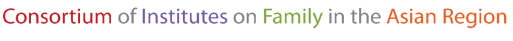 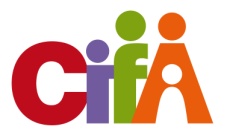 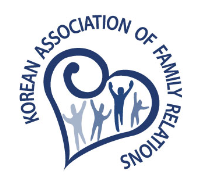 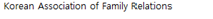 The 5th Regional Symposium of CIFA in 2016Asian Families: Change and ConsistencyNovember 3 - 5, 2016, Seoul, KoreaRegistration Fees (please tick appropriate box)*Student (including graduate student) must present student ID at the registration desk.Agency Visit (Free)	I will join Agency Visit on November 2, 2016.     □ Yes     □ NoRegistration InformationRegistration includes welcome reception, coffee breaks & lunches, etc. All attendees, including accompanying persons, should be registered through the CIFA 2016 online registration system with payment made in full in order to attend the conference. For more information, please contact us at cifa2016seoul@gmail.com or cifasecretariat@gmail.comMethods of PaymentCredit CardYou can pay online with a fully secured e-commerce payment system by selecting “Credit Card”.Enclosed is my payment of USD                                    to be made through:  Credit card (Visa/Mastercard only)  		□ Visa  	□ Mastercard   Credit Card no# (first 12-digits number):         -         -        -XXXX    Credit Cardholder’s name:                                                                                 *All credit card information provided will be confidential.Bank Wire TransferDirect bank transfers should be made to the account below.Cancellation/Refund PolicyPlease notify us for any changes regarding your registered information by e-mail.Please contact Conference Secretariat for inquiry regarding the registration.Cancellation must be made to the Conference Secretariat in writing by e-mail. The amount of refund will depend on the date of cancellation, as follows:Registration fees will be refunded, excluding a $25 service charge, if a written request is received at the cifa2016seoul@gmail.com by the Registration Bureau before September 1, 2016. Written requests should be e-mailed to cifa2016seoul@gmail.com. For questions, call (82)-53-950-6211 or email cifa2016seoul@gmail.com.Registration Form   (Please fill out the form below, and send it to cifa2016seoul@gmail.com)Title: □ Prof.     □ Dr.     □ Mr.    □ Ms.    (please tick appropriate box)Given (First) name:                                       Family (Last) name:                                         I/C of Passport No:                                  Name on badge:                                       Affiliated organization:                                                                                     Mailing address:                                                                                         Postal code:                           City:                              Country:                          Contact No.: Mobile: _________________________ Fax:                       E-mail:                                                                                                    *Please be sure to include your e-mail address, as confirmation/receipt will be sent electronically. Early Registration (Before July 15)Regular RegistrationPackage A (Excluding Gala dinner & Post-workshop)Package A (Excluding Gala dinner & Post-workshop)Package A (Excluding Gala dinner & Post-workshop)Member(CIFA or KAFR member)□ USD 250□ USD 300Non-member□ USD 280□ USD 330Student (incl. graduate student)□ USD 100□ USD 150Package B (Including Gala dinner)Package B (Including Gala dinner)Package B (Including Gala dinner)Member(CIFA or KAFR member)□ USD 300□ USD 350Non-member□ USD 330□ USD 380Student (incl. graduate student)□ USD 150□ USD 200Package C (Including Post-workshop)Package C (Including Post-workshop)Package C (Including Post-workshop)Member(CIFA or KAFR member)□ USD 350□ USD 400Non-member□ USD 380□ USD 430Student (incl. graduate student)□ USD 200□ USD 250Package D (Including Gala dinner & Post-workshop)Package D (Including Gala dinner & Post-workshop)Package D (Including Gala dinner & Post-workshop)Member(CIFA or KAFR member)□ USD 400□ USD 450Non-member□ USD 430□ USD 480Student (incl. graduate student)□ USD 250□ USD 300One day Registration (Excluding Gala dinner & Post-workshop)One day Registration (Excluding Gala dinner & Post-workshop)One day Registration (Excluding Gala dinner & Post-workshop)All□ USD 130□ USD 150Receiver NameKorean Association of Family RelationsBank NameWoori BankBank Account1081-000-696228Swift codeHVBKRSEXXX